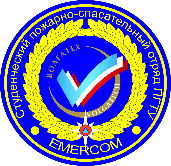 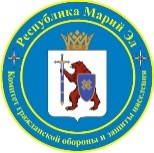 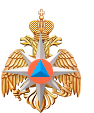 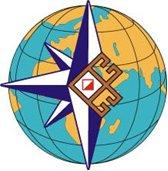 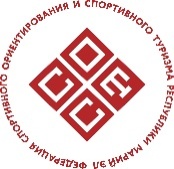 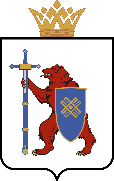 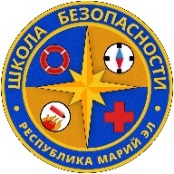 II Республиканский слет педагогов «Школа безопасности» 16 – 18 сентября 2022 г.         	                                                                      д. Большая Орша, Оршанский районМБОУ «Большеоршинская ООШ»  УСЛОВИЯ СОРЕВНОВАНИЙПри подготовке к соревнованиям руководствоваться Приказом Минздравсоцразвития России от 04.05.2012 N 477н (ред. от 07.11.2012) "Об утверждении перечня состояний, при которых оказывается первая помощь, и перечня мероприятий по оказанию первой помощи" (Зарегистрировано в Минюсте России 16.05.2012 N 24183). Документ доступен для скачивания по ссылке http://www.consultant.ru/document/cons_doc_LAW_129862/. Памяткой «Оказание первой помощи пострадавшим. Памятка», Москва, 2015. Документ доступен для скачивания на официальном сайте МЧС России https://static.mchs.ru/upload/site63/document_file/kTFbr37mXU.pdf. И учебным пособием для лиц, обязанных и (или) имеющих право оказывать первую помощь «Первая помощь». Документ доступен скачивания по ссылке  https://mz19.ru/upload/iblock/3f0/Pervaya-pomoshch-Uchebnoe-posobie.pdf. При оказании психологической поддержки руководствоваться практическим пособием «Психологическая поддержка». Документ доступен скачивания по ссылке  https://psi.mchs.gov.ru/uploads/resource/2020-10-20/psihologicheskaya-podderzhka-prakticheskoe-posobie_1603203061275854598.PDF. И разделом «Психологическая поддержка» учебного пособия для лиц, обязанных и (или) имеющих право оказывать первую помощь «Первая помощь». Документ доступен скачивания по ссылке  https://mz19.ru/upload/iblock/3f0/Pervaya-pomoshch-Uchebnoe-posobie.pdf.Дистанция соревнований представляет собой набор практических этапов, которые команда преодолевает последовательно в заданном порядке, двигаясь от старта до финиша.Время старта команды определяется стартовым протоколом.Руководитель не участвует в работе команды и не может находиться в рабочей зоне дистанции.Опоздание команды на старт не является поводом для смещения времени старта.На всех этапах команда работает в обозначенной зоне – Рабочей зоне (РЗ) этапа.На каждом из этапов установлены:стоимость этапа в баллах,контрольное время (КВ) работы команды на этапе. КВ = 20 минут.Время работы команд на этапах фиксируется с точностью до 0,01 секунды (полной или неполной). Время останавливается после команды капитана: «первая помощь оказана».Судейство на дистанции будет организовано по «штрафной» системе.Команда, выполнившая условия этапа в полном объеме и уложившаяся в КВ, получает в зачет полную стоимость этапа минус набранные штрафные баллы. Команда, превысившая КВ, получает снятие с этапа и считается завершившей работу, освобождает судейское оборудование и покидает этап.Команда не может набрать на этапе отрицательное количество баллов. Для участия в соревнованиях команде будет предоставлена возможность выбрать необходимое оборудование и материалы, для оказания первой помощи на каждом этапе.После прохождения этапа команда должна освободить судейское оборудование и вернуть выданное судейское снаряжение судьям этапа.За 10 минут до старта команда обязана пройти предстартовую проверку. Команда не допускается на дистанцию до устранения всех требований судьи, при этом время старта не откладывается.Результат выступления команды определяется по количеству полученных за прохождение практических этапов баллов, из которых вычитаются набранные на этапах штрафные баллы. В случае равенства результатов, более высокое место занимает команда, имеющая наименьшее время, затраченное на выполнение этапов.На этапе моделируется ситуация несчастного случая. Во время прохождения этапа, команда должна действовать так, как действовала бы в реальной ситуации. В роли пострадавших выступают члены судейской бригады. Травмы на пострадавшем выглядят реалистично, и находятся непосредственно на его теле. Наличие кровотечения и его характер обозначает судья. Если не ясен характер травмы, разрешается уточнить его у судей. Во время выполнения задания, судья не подсказывает правильные действия, а только оценивает действия команды и поясняет характер видимых травм. Так же, судья может вводить дополнительные инструкции и условия. На пострадавшем необходимо выполнять все действия, кроме сердечно- легочной реанимации.Сердечно-легочная реанимация (СЛР) проводится на специальном манекене. Сердечно-легочная реанимация проводится непрерывно с момента определения отсутствия признаков жизни (отсутствие дыхания и пульса) и до появления признаков жизни (появление дыхания) или до прибытия бригады скорой помощи по указанию судьи.На этапе «ДТП» у пострадавшего №3 в любой момент может возникнуть одна из острых стрессовых реакций (истерика, агрессия). Перед этапом проводится жеребьёвка, по результатам которой определяется конкретная острая стрессовая реакция.В случае неправильных действий команды, угрожающих безопасности пострадавшего или другого члена команды, судья останавливает работу на этапе до выполнения всех требований.Команда может приступать к работе на этапе только в полном составе.В случае ошибки, в зависимости от ситуации:судья может остановить работу команды, объявить штраф и потребовать немедленного исправления ошибки;судья может объявить штраф, но не останавливать работу команды;судья может зафиксировать ошибку и объявить штраф после завершения работы команды.Этап №1 «Взрыв бытового газа», КВ = 20 минут, 500 баллов.Условия этапа: В частном доме дачного поселка произошел взрыв газового баллона. Трех человек выбросило наружу взрывной вольной. Скорая помощь может прибыть не ранее чем через 6 минут.Количество пострадавших: 3Пострадавший № 1: без сознания, не дышит.Пострадавший № 2: в сознании, травма головы, сильное кровотечение из правого предплечья (кровь из раны вытекает непрерывной струей), ожог кисти левой руки (на месте ожога имеются пузыри, большая часть из которых лопнула, из лопнувших пузырей выделяется бесцветная жидкость с кровянистыми вкраплениями).Пострадавший № 3: в сознании, подозрение на травму шейного отдела позвоночника, открытый перелом левого предплечья (кровотечение слабое, кровь из раны вытекает каплями), инородный предмет в правой голени.Особые условия:Угрозы для участников соревнований и пострадавших нет.СЛР можно выполнять только на манекене, все остальные действия выполняются на статисте (живом человеке).СЛР может выполнять один человек, если его сменит через 3 минуты другой человек.Через 5 минут после начала реанимации у пострадавшего восстанавливается самостоятельное дыхание (по команде судьи).Задача: Команде участников необходимо, используя судейское снаряжение, оказать первую помощь пострадавшим.Предоставляемое судейское снаряжение:манекен для СЛР,спальники,салфетки марлевые,бинты,воротник Шанца,шины,холод.Последовательность оказания первой помощи:Остановится перед входом в РЗ этапа, осмотреть место происшествия, убедиться в отсутствии угроз для себя и пострадавшего. Сказать: «нам и пострадавшему ничего не угрожает».Зайти в рабочую зону этапа.Надеть нестерильные латексные/нитриловые перчатки.Произвести осмотр пострадавших.Вызвать спасателей и скорую медицинскую помощь.Приступить к оказанию первой помощи.Пострадавший №1:Проверить наличие сознания.Проверить наличие дыхания.Проверить наличие пульса (выполнить пункты 1, 2 и 3 не более чем за 30 сек., выполняются на статисте).Приступить к СЛР. СЛР выполняется только на манекене.СЛР выполняется в течение 5 минут, до команды судьи «проверьте признаки жизни у пострадавшего».Проверить признаки жизни пострадавшего – сознание, дыхание.Провести обзорный осмотр пострадавшего.Провести подробный осмотр пострадавшего.Перевести пострадавшего в устойчивое боковое положение.Проверить дыхание после переворота.Защитить пострадавшего от переохлаждения - утеплить спальным мешком.Затем проверять дыхание не реже 1го раза в 2 минуты.Сказать: «находимся рядом с пострадавшим, контролируем его состояние, ждем приезда скорой помощи».Пострадавший №2:Проверить наличие сознания.Провести обзорный осмотр.Остановить сильное кровотечение из правого предплечья – выполнить прямое давление на рану, затем наложить давящую повязку.Провести опрос пострадавшего.Провести подробный осмотр пострадавшего.Наложить повязку на голову.Наложить повязку на ожог кисти левой руки и холод поверх повязки.Защитить пострадавшего от переохлаждения - утеплить спальным мешком.Поддерживать контакт с пострадавшим до прибытия бригады скорой помощи и спасателей.Сказать: «находимся рядом с пострадавшим, контролируем его состояние, ждем приезда скорой помощи».Пострадавший №3:Проверить наличие сознания.Провести обзорный осмотр пострадавшего.Провести опрос пострадавшего.Провести подробный осмотр пострадавшего.Наложить воротник ШанцаНаложить повязку на место открытого перелома левого предплечья.Зафиксировать инородный предмет в ране.Наложить шину на место открытого перелома левого предплечья.Утеплить спальным мешком.Поддерживать контакт с пострадавшим до прибытия бригады скорой помощи и спасателей.Сказать: «находимся рядом с пострадавшим, контролируем его состояние, ждем приезда скорой помощи».Приложение № 1 Таблица нарушений.№ п/пПодсказка правильных действийПеречень ошибокШтрафные баллы1.Оценка опасности места происшествияОценка опасности места происшествияОценка опасности места происшествия1.1Остановится перед входом в рабочую зону этапа.Осмотреть место происшествия на наличие опасностей для себя,пострадавшего и окружающих.Начало оказания помощи пострадавшемубез четкой демонстрации оценки опасности места происшествия, а также безустранения опасности приравнивается к гибели участника оказания первой помощи. Штраф выставляется, если команда громко не озвучила проверку опасности (не сказала фразу «нам и пострадавшему ничего не угрожает») и пересекла контрольную линию (зашла в РЗ этапа),установленную на расстоянии 1,5-2 м от пострадавших.601.2.Вызвать скорую помощь и спасателей Сообщить:место,что случилось,количество пострадавших,характер травм у пострадавших,представиться (назвать свою фамилию и имя).Скорая помощь не вызвана401.3.Вызвать скорую помощь и спасателей Сообщить:место,что случилось,количество пострадавших,характер травм у пострадавших,представиться (назвать свою фамилию и имя).Сообщили не всю или неверную информацию диспетчеру101.4Вызвать скорую помощь и спасателей Сообщить:место,что случилось,количество пострадавших,характер травм у пострадавших,представиться (назвать свою фамилию и имя).Сообщили информацию о состоянии пострадавшего до выполнения осмотра51.5- Надеть защитные перчатки.Контакт с пострадавшим без защитныхперчаток на руках (за нарушение одним участником)102Проверка сознанияПроверка сознанияПроверка сознания2.1Окрикнуть громко пострадавшегоАккуратно встряхнуть за плечиНе выполнено (хотя бы одно из условий)53Обеспечение проходимости дыхательных путейОбеспечение проходимости дыхательных путейОбеспечение проходимости дыхательных путей3.1Запрокинуть голову. Оказывая давление на лоб, придерживая подбородок кончиками пальцев.Не выполнено104Проверка дыханияПроверка дыханияПроверка дыхания4.1Смотрим на грудьСлушаем шум дыханияОщущаем щекой движение воздухаПроверка в течении 10 секНе выполнено (хотя бы одно из условий)104.2Закрыт рот пострадавшего при проверкедыхания (за каждое нарушение)15Проверка пульсаПроверка пульсаПроверка пульса5.1На сонной артерииНе менее, чем двумя пальцамиПроверка в течении 10 секНе выполнено (хотя бы одно из условий)106Сердечно-легочная реанимация (СЛР)Сердечно-легочная реанимация (СЛР)Сердечно-легочная реанимация (СЛР)6.1Сердечно-легочная реанимация выполняется в соответствии с пособием«Оказание первой помощи пострадавшим»СЛР не выполнена при отсутствии дыхания и пульса у пострадавшего. Во время проведения СЛР локти спасателя невыпрямлены (за нарушение одним участником)1256.2Сердечно-легочная реанимация выполняется в соответствии с пособием«Оказание первой помощи пострадавшим»Соотношение компрессий к искусственным вдохам отличается от соотношения 30:2 (5:1, 15:2 и т.д.)106.3Сердечно-легочная реанимация выполняется в соответствии с пособием«Оказание первой помощи пострадавшим»Неверно выбрано место приложения рук на груди пострадавшего (за нарушение однимучастником)106.4Сердечно-легочная реанимация выполняется в соответствии с пособием«Оказание первой помощи пострадавшим»Реанимация выполняется на мягкой поверхности206.5Сердечно-легочная реанимация выполняется в соответствии с пособием«Оказание первой помощи пострадавшим»При проведении реанимации рукиотрываются от груди (за каждое нарушение)16.6Сердечно-легочная реанимация выполняется в соответствии с пособием«Оказание первой помощи пострадавшим»Прекращение непрерывного выполнения реанимации более, чем на 10 секунд (закаждое нарушение)16.7Сердечно-легочная реанимация выполняется в соответствии с пособием«Оказание первой помощи пострадавшим»Частота непрямого массажа сердца существенно ниже или выше 100-120 ударов в минуту (за нарушение однимучастником).106.8Сердечно-легочная реанимация выполняется в соответствии с пособием«Оказание первой помощи пострадавшим»Грудная клетка не поднимается при выполнении искусственного дыхания (закаждое нарушение)16.9Сердечно-легочная реанимация выполняется в соответствии с пособием«Оказание первой помощи пострадавшим»Во время проведения СЛР локти спасателя не выпрямлены (за нарушение однимучастником)26.10Сердечно-легочная реанимация выполняется в соответствии с пособием«Оказание первой помощи пострадавшим»Выполнение СЛР без искусственногодыхания, при наличии защитного барьера206.11Сердечно-легочная реанимация выполняется в соответствии с пособием«Оказание первой помощи пострадавшим»Искусственное дыхание выполняется без защитного барьера (за нарушение однимучастником).206.12Сердечно-легочная реанимация выполняется в соответствии с пособием«Оказание первой помощи пострадавшим»Не запрокинута голова пострадавшего при проведении ИВЛ (за каждое нарушение)16.13Сердечно-легочная реанимация выполняется в соответствии с пособием«Оказание первой помощи пострадавшим»Не зажат нос пострадавшего при проведении ИВЛ (за каждое нарушение)16.14Сердечно-легочная реанимация выполняется в соответствии с пособием«Оказание первой помощи пострадавшим»Нет смены участников при проведении СЛР более 3 минут57Регулярная проверка дыхания и обеспечение дальнейшей проходимости дыхательныхпутейРегулярная проверка дыхания и обеспечение дальнейшей проходимости дыхательныхпутейРегулярная проверка дыхания и обеспечение дальнейшей проходимости дыхательныхпутей7.2сознания в устойчивое боковое положение (с последующей проверкой дыхания)Проверка дыхания не реже 1 раза в 2 минуты.Оказание помощи пострадавшему без сознания, лежащему на спине,не в устойчивом боковом положении дольше 3 мин.207.3сознания в устойчивое боковое положение (с последующей проверкой дыхания)Проверка дыхания не реже 1 раза в 2 минуты.Поворот в устойчивое боковое положение не качественно57.4сознания в устойчивое боковое положение (с последующей проверкой дыхания)Проверка дыхания не реже 1 раза в 2 минуты.Поворот пострадавшего без сознания в устойчивое боковое положение невыполнен307.5сознания в устойчивое боковое положение (с последующей проверкой дыхания)Проверка дыхания не реже 1 раза в 2 минуты.Нет проверки дыхание после перевода в устойчивое боковое положение37.6сознания в устойчивое боковое положение (с последующей проверкой дыхания)Проверка дыхания не реже 1 раза в 2 минуты.Отсутствие регулярной проверки дыхания раз в 2 минуты (за каждое нарушение)38Поиск кровотеченийПоиск кровотеченийПоиск кровотечений8.1Спросить у пострадавшего «где болит?», осмотреть место жалобы на наличие интенсивных кровотечений.Провести обзорный осмотр пострадавшего на наличие интенсивных кровотечений.Не выполнен осмотр пострадавшего на наличие кровотечений208.2Спросить у пострадавшего «где болит?», осмотреть место жалобы на наличие интенсивных кровотечений.Провести обзорный осмотр пострадавшего на наличие интенсивных кровотечений.Не проведен поиск кровотечений под толстой одеждой108.3Спросить у пострадавшего «где болит?», осмотреть место жалобы на наличие интенсивных кровотечений.Провести обзорный осмотр пострадавшего на наличие интенсивных кровотечений.Не проведён опрос пострадавшего39Остановка кровотечений, помощь при ожогахОстановка кровотечений, помощь при ожогахОстановка кровотечений, помощь при ожогах9.1Надеть защитные перчаткиОценить интенсивность кровотечениясильное из крупной артерии (кровь из раны вытекает непрерывной пульсирующей струей как фонтан);сильное (кровь из раны вытекает непрерывной струей);слабое (кровь из раны вытекает каплями).Оказать первую помощьСильное из крупной артерии - прижать артерию кулаком или коленом, наложить жгут.Сильное - прямое давление на рану бинтом, пачкой салфеток,подручными материалами илиладонью в перчатке. Далее давящая повязка валик из бинта или туго сложенной пачкистерильных салфеток целиком туго прибинтовывается к конечности. Если повязка промокает и интенсивное кровотечение продолжается – наложить еще одну давящую повязку. Еслиинтенсивное кровотечение продолжается, наложить жгут.Слабое кровотечение – наложить повязку.Не остановлено кровотечение по истечении 20 минут с начала работы на этапе.1509.2Надеть защитные перчаткиОценить интенсивность кровотечениясильное из крупной артерии (кровь из раны вытекает непрерывной пульсирующей струей как фонтан);сильное (кровь из раны вытекает непрерывной струей);слабое (кровь из раны вытекает каплями).Оказать первую помощьСильное из крупной артерии - прижать артерию кулаком или коленом, наложить жгут.Сильное - прямое давление на рану бинтом, пачкой салфеток,подручными материалами илиладонью в перчатке. Далее давящая повязка валик из бинта или туго сложенной пачкистерильных салфеток целиком туго прибинтовывается к конечности. Если повязка промокает и интенсивное кровотечение продолжается – наложить еще одну давящую повязку. Еслиинтенсивное кровотечение продолжается, наложить жгут.Слабое кровотечение – наложить повязку.Задержка остановки сильногокровотечения> 2 мин после его обнаружения209.3Надеть защитные перчаткиОценить интенсивность кровотечениясильное из крупной артерии (кровь из раны вытекает непрерывной пульсирующей струей как фонтан);сильное (кровь из раны вытекает непрерывной струей);слабое (кровь из раны вытекает каплями).Оказать первую помощьСильное из крупной артерии - прижать артерию кулаком или коленом, наложить жгут.Сильное - прямое давление на рану бинтом, пачкой салфеток,подручными материалами илиладонью в перчатке. Далее давящая повязка валик из бинта или туго сложенной пачкистерильных салфеток целиком туго прибинтовывается к конечности. Если повязка промокает и интенсивное кровотечение продолжается – наложить еще одну давящую повязку. Еслиинтенсивное кровотечение продолжается, наложить жгут.Слабое кровотечение – наложить повязку.Не выполнено прямое давление на рану до наложения давящей повязки (за 15 секундпосле обнаружения сильного кровотечения)59.4Надеть защитные перчаткиОценить интенсивность кровотечениясильное из крупной артерии (кровь из раны вытекает непрерывной пульсирующей струей как фонтан);сильное (кровь из раны вытекает непрерывной струей);слабое (кровь из раны вытекает каплями).Оказать первую помощьСильное из крупной артерии - прижать артерию кулаком или коленом, наложить жгут.Сильное - прямое давление на рану бинтом, пачкой салфеток,подручными материалами илиладонью в перчатке. Далее давящая повязка валик из бинта или туго сложенной пачкистерильных салфеток целиком туго прибинтовывается к конечности. Если повязка промокает и интенсивное кровотечение продолжается – наложить еще одну давящую повязку. Еслиинтенсивное кровотечение продолжается, наложить жгут.Слабое кровотечение – наложить повязку.Наложение жгута в ситуации, когда для остановки кровотечения достаточноналожения давящей повязки109.5Надеть защитные перчаткиОценить интенсивность кровотечениясильное из крупной артерии (кровь из раны вытекает непрерывной пульсирующей струей как фонтан);сильное (кровь из раны вытекает непрерывной струей);слабое (кровь из раны вытекает каплями).Оказать первую помощьСильное из крупной артерии - прижать артерию кулаком или коленом, наложить жгут.Сильное - прямое давление на рану бинтом, пачкой салфеток,подручными материалами илиладонью в перчатке. Далее давящая повязка валик из бинта или туго сложенной пачкистерильных салфеток целиком туго прибинтовывается к конечности. Если повязка промокает и интенсивное кровотечение продолжается – наложить еще одну давящую повязку. Еслиинтенсивное кровотечение продолжается, наложить жгут.Слабое кровотечение – наложить повязку.Давящая повязка наложена не качественно109.6Надеть защитные перчаткиОценить интенсивность кровотечениясильное из крупной артерии (кровь из раны вытекает непрерывной пульсирующей струей как фонтан);сильное (кровь из раны вытекает непрерывной струей);слабое (кровь из раны вытекает каплями).Оказать первую помощьСильное из крупной артерии - прижать артерию кулаком или коленом, наложить жгут.Сильное - прямое давление на рану бинтом, пачкой салфеток,подручными материалами илиладонью в перчатке. Далее давящая повязка валик из бинта или туго сложенной пачкистерильных салфеток целиком туго прибинтовывается к конечности. Если повязка промокает и интенсивное кровотечение продолжается – наложить еще одну давящую повязку. Еслиинтенсивное кровотечение продолжается, наложить жгут.Слабое кровотечение – наложить повязку.Давящая повязка наложена некачественноповторно.109.7Надеть защитные перчаткиОценить интенсивность кровотечениясильное из крупной артерии (кровь из раны вытекает непрерывной пульсирующей струей как фонтан);сильное (кровь из раны вытекает непрерывной струей);слабое (кровь из раны вытекает каплями).Оказать первую помощьСильное из крупной артерии - прижать артерию кулаком или коленом, наложить жгут.Сильное - прямое давление на рану бинтом, пачкой салфеток,подручными материалами илиладонью в перчатке. Далее давящая повязка валик из бинта или туго сложенной пачкистерильных салфеток целиком туго прибинтовывается к конечности. Если повязка промокает и интенсивное кровотечение продолжается – наложить еще одну давящую повязку. Еслиинтенсивное кровотечение продолжается, наложить жгут.Слабое кровотечение – наложить повязку.Не наложена повязка на рану со слабымкровотечением (за каждое нарушение)59.8Надеть защитные перчаткиОценить интенсивность кровотечениясильное из крупной артерии (кровь из раны вытекает непрерывной пульсирующей струей как фонтан);сильное (кровь из раны вытекает непрерывной струей);слабое (кровь из раны вытекает каплями).Оказать первую помощьСильное из крупной артерии - прижать артерию кулаком или коленом, наложить жгут.Сильное - прямое давление на рану бинтом, пачкой салфеток,подручными материалами илиладонью в перчатке. Далее давящая повязка валик из бинта или туго сложенной пачкистерильных салфеток целиком туго прибинтовывается к конечности. Если повязка промокает и интенсивное кровотечение продолжается – наложить еще одну давящую повязку. Еслиинтенсивное кровотечение продолжается, наложить жгут.Слабое кровотечение – наложить повязку.Нет салфетки на ране со слабым кровотечением или ожогом (за каждоенарушение)19.9Надеть защитные перчаткиОценить интенсивность кровотечениясильное из крупной артерии (кровь из раны вытекает непрерывной пульсирующей струей как фонтан);сильное (кровь из раны вытекает непрерывной струей);слабое (кровь из раны вытекает каплями).Оказать первую помощьСильное из крупной артерии - прижать артерию кулаком или коленом, наложить жгут.Сильное - прямое давление на рану бинтом, пачкой салфеток,подручными материалами илиладонью в перчатке. Далее давящая повязка валик из бинта или туго сложенной пачкистерильных салфеток целиком туго прибинтовывается к конечности. Если повязка промокает и интенсивное кровотечение продолжается – наложить еще одну давящую повязку. Еслиинтенсивное кровотечение продолжается, наложить жгут.Слабое кровотечение – наложить повязку.Не наложена повязка на место ожога109.10Надеть защитные перчаткиОценить интенсивность кровотечениясильное из крупной артерии (кровь из раны вытекает непрерывной пульсирующей струей как фонтан);сильное (кровь из раны вытекает непрерывной струей);слабое (кровь из раны вытекает каплями).Оказать первую помощьСильное из крупной артерии - прижать артерию кулаком или коленом, наложить жгут.Сильное - прямое давление на рану бинтом, пачкой салфеток,подручными материалами илиладонью в перчатке. Далее давящая повязка валик из бинта или туго сложенной пачкистерильных салфеток целиком туго прибинтовывается к конечности. Если повязка промокает и интенсивное кровотечение продолжается – наложить еще одну давящую повязку. Еслиинтенсивное кровотечение продолжается, наложить жгут.Слабое кровотечение – наложить повязку.Повязка наложена некачественно (за каждоенарушение)49.11Надеть защитные перчаткиОценить интенсивность кровотечениясильное из крупной артерии (кровь из раны вытекает непрерывной пульсирующей струей как фонтан);сильное (кровь из раны вытекает непрерывной струей);слабое (кровь из раны вытекает каплями).Оказать первую помощьСильное из крупной артерии - прижать артерию кулаком или коленом, наложить жгут.Сильное - прямое давление на рану бинтом, пачкой салфеток,подручными материалами илиладонью в перчатке. Далее давящая повязка валик из бинта или туго сложенной пачкистерильных салфеток целиком туго прибинтовывается к конечности. Если повязка промокает и интенсивное кровотечение продолжается – наложить еще одну давящую повязку. Еслиинтенсивное кровотечение продолжается, наложить жгут.Слабое кровотечение – наложить повязку.Нет холода поверх повязки на месте ожога79.12Надеть защитные перчаткиОценить интенсивность кровотечениясильное из крупной артерии (кровь из раны вытекает непрерывной пульсирующей струей как фонтан);сильное (кровь из раны вытекает непрерывной струей);слабое (кровь из раны вытекает каплями).Оказать первую помощьСильное из крупной артерии - прижать артерию кулаком или коленом, наложить жгут.Сильное - прямое давление на рану бинтом, пачкой салфеток,подручными материалами илиладонью в перчатке. Далее давящая повязка валик из бинта или туго сложенной пачкистерильных салфеток целиком туго прибинтовывается к конечности. Если повязка промокает и интенсивное кровотечение продолжается – наложить еще одну давящую повязку. Еслиинтенсивное кровотечение продолжается, наложить жгут.Слабое кровотечение – наложить повязку.Холод приложен ожоговую поверхность без повязки510Поиск переломов и прочих травмПоиск переломов и прочих травмПоиск переломов и прочих травм10.1Подробный осмотр пострадавшего сверху вниз, попарно: голова, лицо, шея, ключицы, грудь, позвоночник, живот, руки, ладони, ноги, ступниНе выполнено510.2Подробный осмотр пострадавшего сверху вниз, попарно: голова, лицо, шея, ключицы, грудь, позвоночник, живот, руки, ладони, ноги, ступниПодробный осмотр выполнен не полностью311ИммобилизацияИммобилизацияИммобилизация11.1Неосторожное обращение с конечностью (за каждое нарушение)Неосторожное обращение с конечностью (за каждое нарушение)511.2Шина измерялась по травмированной конечности (за каждое нарушение)Шина измерялась по травмированной конечности (за каждое нарушение)511.3Травмированная конечность поднята за одну точку (за каждое нарушение)Травмированная конечность поднята за одну точку (за каждое нарушение)511.4Не зафиксированы 2 смежных с переломом сустава (3 в случае перелома бедра и плеча) (закаждое нарушение)Не зафиксированы 2 смежных с переломом сустава (3 в случае перелома бедра и плеча) (закаждое нарушение)511.5Не качественная иммобилизация, нога легко сгибается в шине (за каждое нарушение)Не качественная иммобилизация, нога легко сгибается в шине (за каждое нарушение)1011.6Шина при открытом переломе приложена к месту костных отломковШина при открытом переломе приложена к месту костных отломков511.7Нет валиков под суставами (за каждое нарушение)Нет валиков под суставами (за каждое нарушение)311.8Не закрыты острые элементы шины (за каждое нарушение)Не закрыты острые элементы шины (за каждое нарушение)111.9Неправильное моделирование шины (размер, количество) (за каждое нарушение)Неправильное моделирование шины (размер, количество) (за каждое нарушение)511.10Не зафиксирована голова руками при подозрении на травму шеи (ДТП, падение с высоты) до и во время надевания воротника Шанца.Не зафиксирована голова руками при подозрении на травму шеи (ДТП, падение с высоты) до и во время надевания воротника Шанца.1511.11Не наложен воротник ШанцаНе наложен воротник Шанца2011.12Неправильно наложен воротник ШанцаНеправильно наложен воротник Шанца1011.13Перемещение пострадавшего без необходимости.Перемещение пострадавшего без необходимости.1511.14Не проведена иммобилизация переломовНе проведена иммобилизация переломов5011.15Необоснованное перемещение пострадавшего с подозрением на травму позвоночника, в случае отсутствия угрозы жизни для пострадавшего.Необоснованное перемещение пострадавшего с подозрением на травму позвоночника, в случае отсутствия угрозы жизни для пострадавшего.3011.16Инородный предмет в ране не зафиксированИнородный предмет в ране не зафиксирован2011.17Инородный предмет в ране зафиксирован некачественноИнородный предмет в ране зафиксирован некачественно1011.18Извлечение инородного предмета из раныИзвлечение инородного предмета из раны5012Оценка командной работыОценка командной работыОценка командной работы12.1Все действия выполняет только один участникВсе действия выполняет только один участник512.2Активно работают только два участникаАктивно работают только два участника312.3Неэтичное поведение (нецензурная лексика, неуважительное отношение к судьям и условным пострадавшим), штраф за каждый случайНеэтичное поведение (нецензурная лексика, неуважительное отношение к судьям и условным пострадавшим), штраф за каждый случай2012.4Подсказка руководителя, штраф за каждый случайПодсказка руководителя, штраф за каждый случай2013Обращение с пострадавшимОбращение с пострадавшимОбращение с пострадавшим13.1Пострадавший дополнительно не утеплен (не укрыт спальником, спасательным покрывалом/курткой/теплыми вещами).Пострадавший дополнительно не утеплен (не укрыт спальником, спасательным покрывалом/курткой/теплыми вещами).1013.2Нет общения с пострадавшим в сознании более 2 минутНет общения с пострадавшим в сознании более 2 минут313.3Неаккуратное обращение с пострадавшим (за каждый случай).Неаккуратное обращение с пострадавшим (за каждый случай).513.4Пострадавший оставлен один более чем на 30 секундПострадавший оставлен один более чем на 30 секунд1013.5Участник отошел от пострадавшего в сознании, оставив его одного, к другимпострадавшим для оказания первой помощи, но не сообщил пострадавшему об этомУчастник отошел от пострадавшего в сознании, оставив его одного, к другимпострадавшим для оказания первой помощи, но не сообщил пострадавшему об этом514Порядок оказания первой помощиПорядок оказания первой помощиПорядок оказания первой помощи14.1Выбран неверный порядок оказания первой помощиВыбран неверный порядок оказания первой помощи10